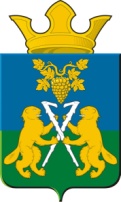 АДМИНИСТРАЦИЯ НИЦИНСКОГО СЕЛЬСКОГО ПОСЕЛЕНИЯСЛОБОДО-ТУРИНСКОГО МУНИЦИПАЛЬНОГО РАЙОНА СВЕРДЛОВСКОЙ ОБЛАСТИП О С Т А Н О В Л Е Н И ЕОт   12  ноября 2021 года                                                                                               с.Ницинское                                               № 127Об утверждении Перечня главных администраторов источников финансирования дефицита бюджета Ницинского сельского поселенияВ соответствии с пунктом 4 статьи 160.2 Бюджетного кодекса Российской Федерации, руководствуясь Уставом Ницинского сельского поселенияПОСТАНОВЛЯЕТ:Утвердить Перечень главных администраторов источников финансирования дефицита бюджета Ницинского сельского поселения (прилагается).Настоящее Постановление применяется к правоотношениям, возникающим при составлении и исполнении бюджета Ницинского сельского поселения, начиная с бюджета на 2022 год и на плановый период 2023 и 2024 годов.2. Разместить на официальном сайте Администрации Ницинского сельского поселения в информационно-телекоммуникационной сети «Интернет» www.nicinskoe.ru3. Контроль за исполнением настоящего постановления оставляю за собой.Глава Ницинского сельского поселения:    		     	                   Т.А.Кузеванова                                                                   УТВЕРЖДЕН                                                                   постановлением Администрации                                                                   Ницинского                                                                    сельского поселения                                                                   от 12.11.2021 № 127Перечня главных администраторов источников финансирования дефицита бюджета Ницинского сельского поселенияНомер строкиКод главного адми-нистратора источника финанси-рования дефицита бюджетаКод группы, подгруппы, статьи и вида источника финансирования дефицитов бюджетовНаименование главного администратора источников финансирования дефицита местного бюджета или источника финансирования дефицита местного бюджета1920Администрация  Ницинского сельского поселения Слободо-Туринского муниципального района  Свердловской области292001 05 02 01 10 0000 510Увеличение прочих остатков денежных средств бюджетов сельских поселений392001 05 02 01 10 0000 610Уменьшение прочих остатков денежных средств бюджетов сельских поселений492001 06 04 01 10 0000 810Исполнение муниципальных гарантий сельских поселений в валюте Российской Федерации в случае, если исполнение гарантом муниципальных гарантий ведет к возникновению права регрессного требования гаранта к принципалу либо обусловлено уступкой гаранту прав требования бенефициара к принципалу592001 06 05 01 10 0000 640Возврат бюджетных кредитов, предоставленных юридическим лицам из бюджетов сельских поселений в валюте Российской Федерации